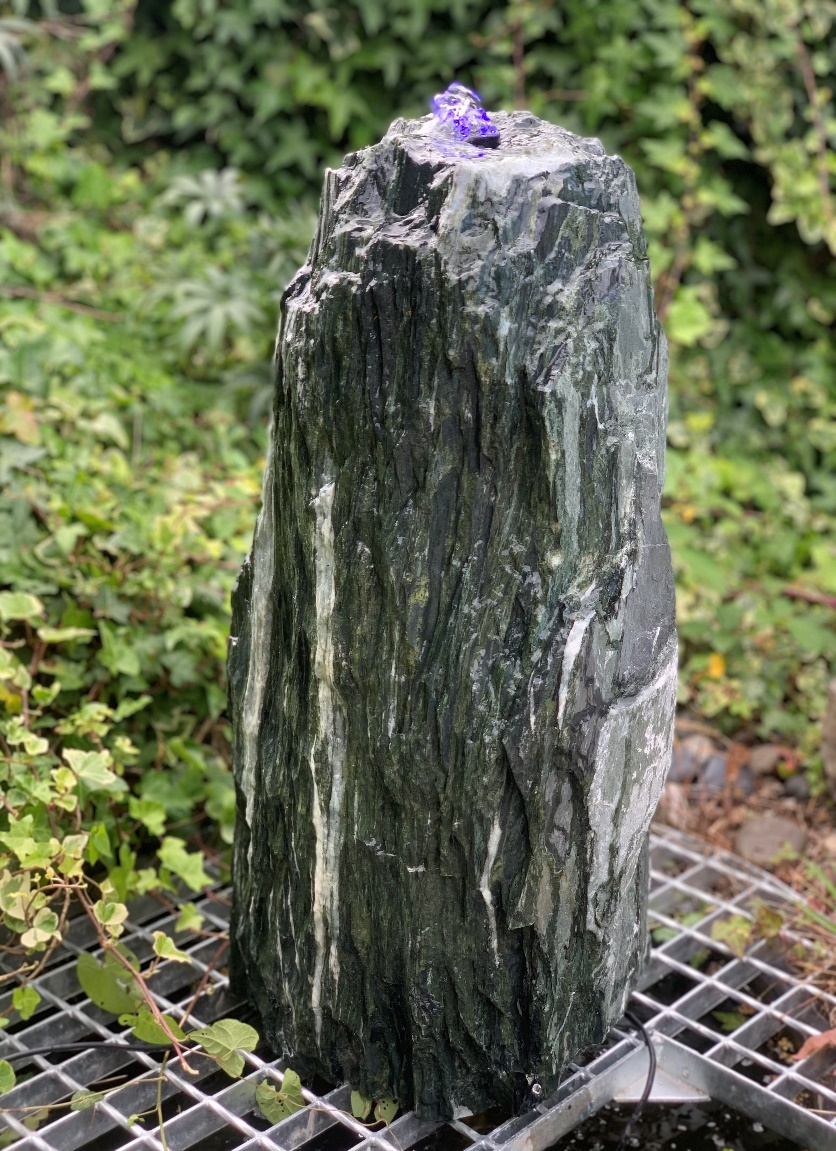 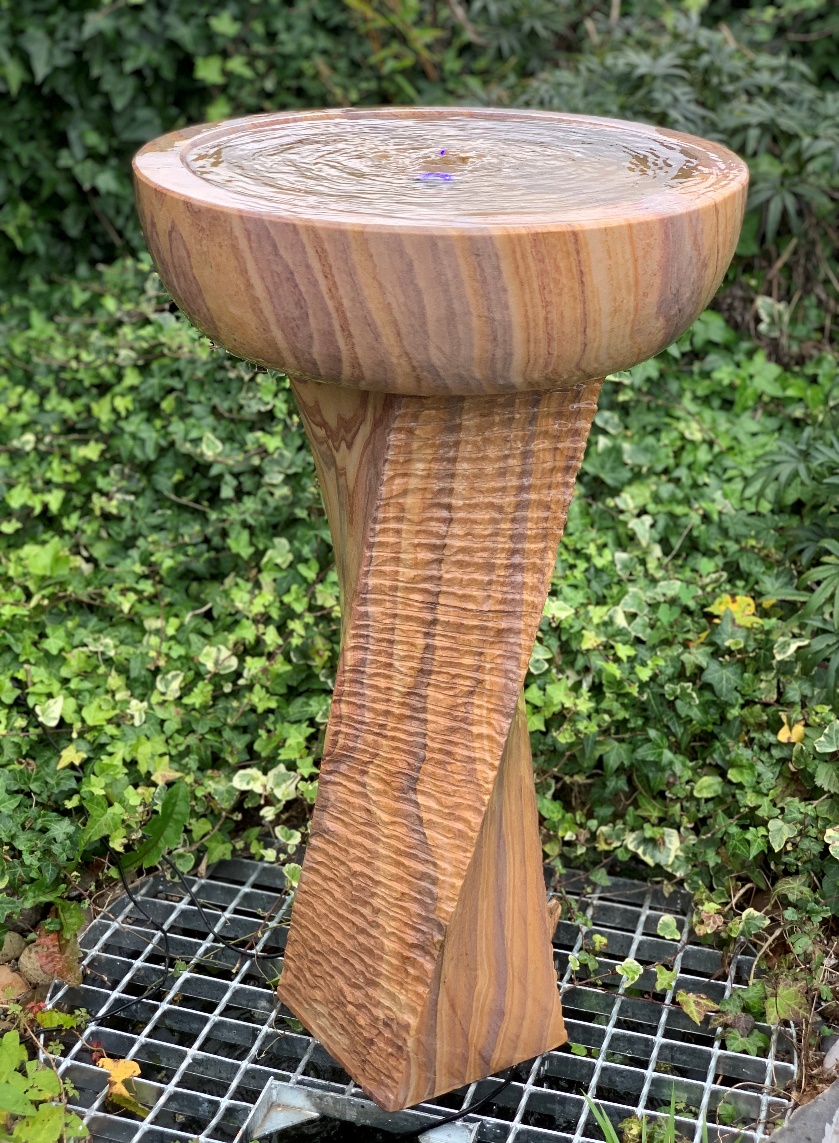 2117 GREEN ANGEL MONONITH 70~80CM H/ 2117-55CM                              2338  RAINBOW S.STONE ANGEL FALLS FEATURE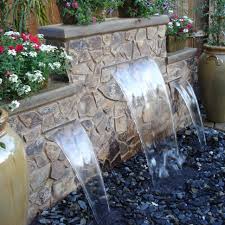 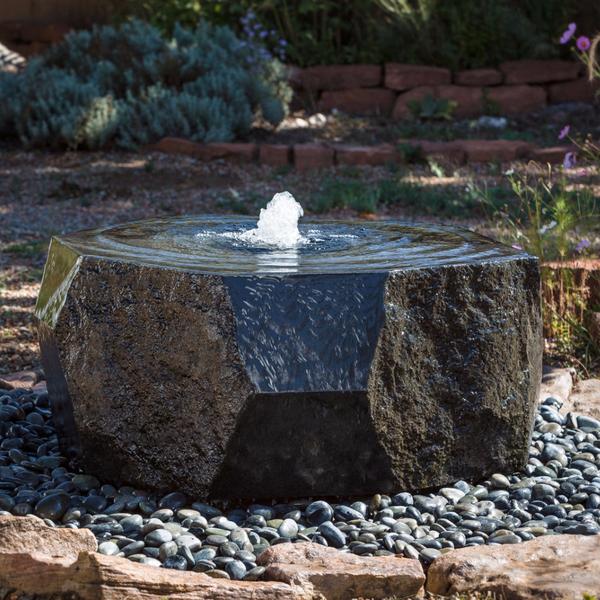 6313~ 6322 EC BLADES 30CM ~90CM, 3.5CM LIP OR 15CM LIP                               2233 BASALT CRYSTAL  40~ 45CM X 15CM H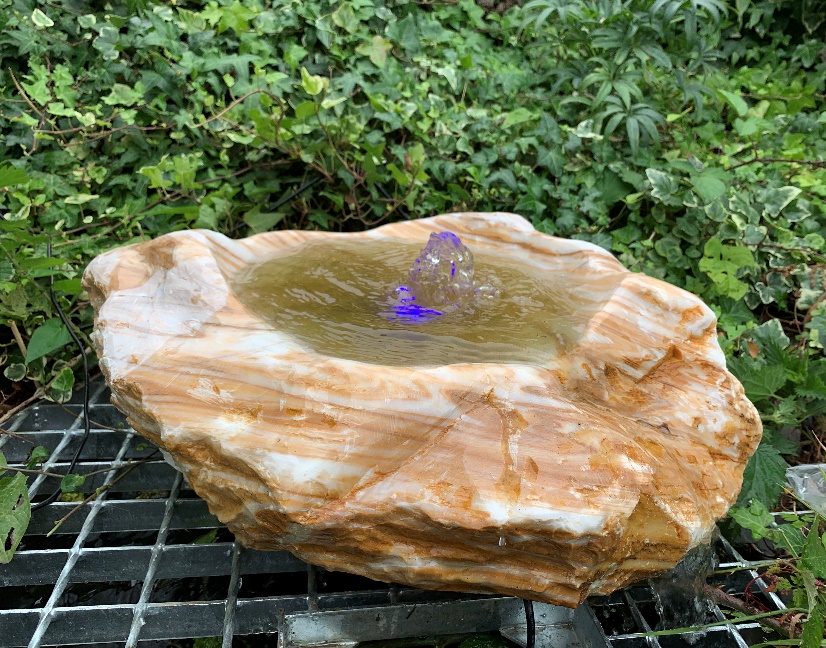 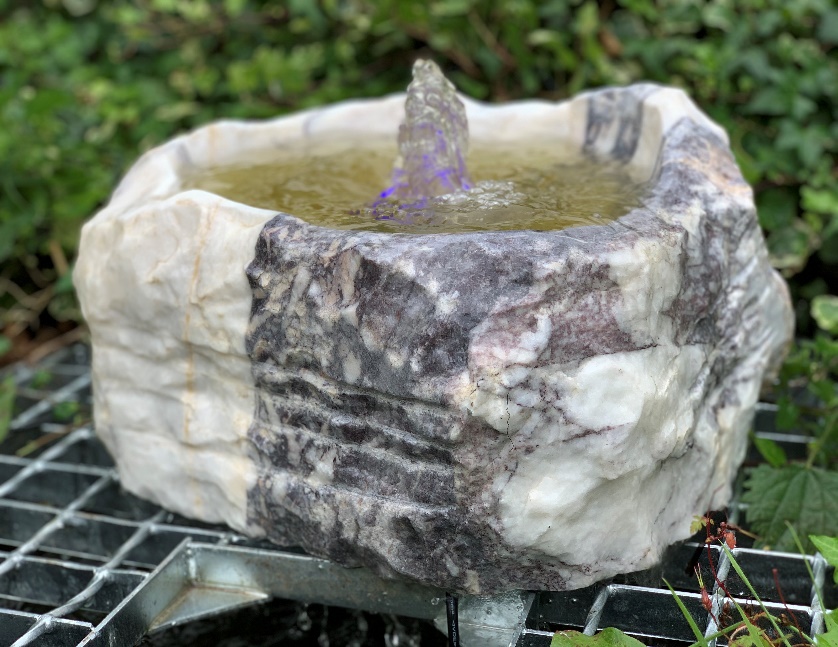 2220  ONYX-MARBLE  BOULDER FOUNTAINS, VARIOUS COLOURS, SIZE APPROX 30~45CM W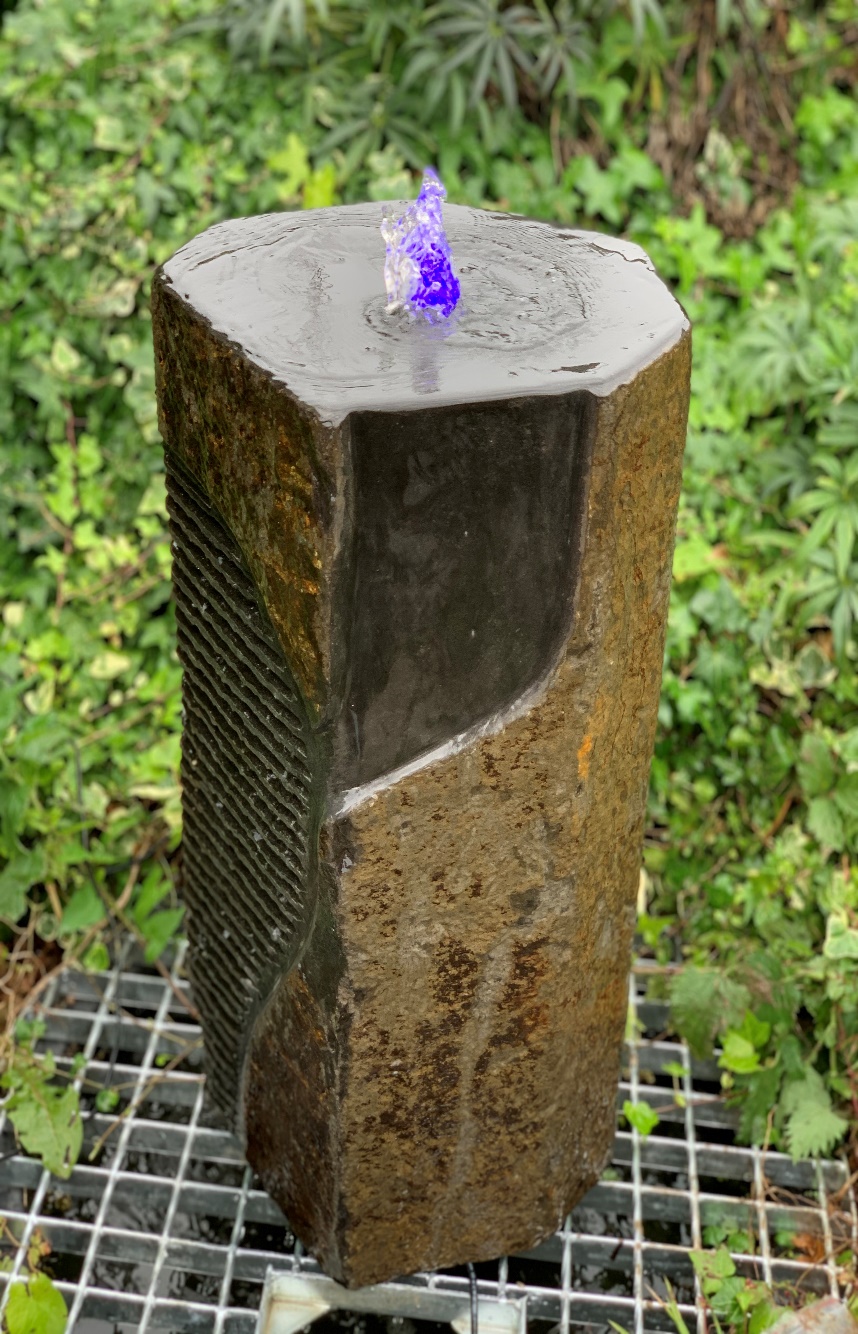 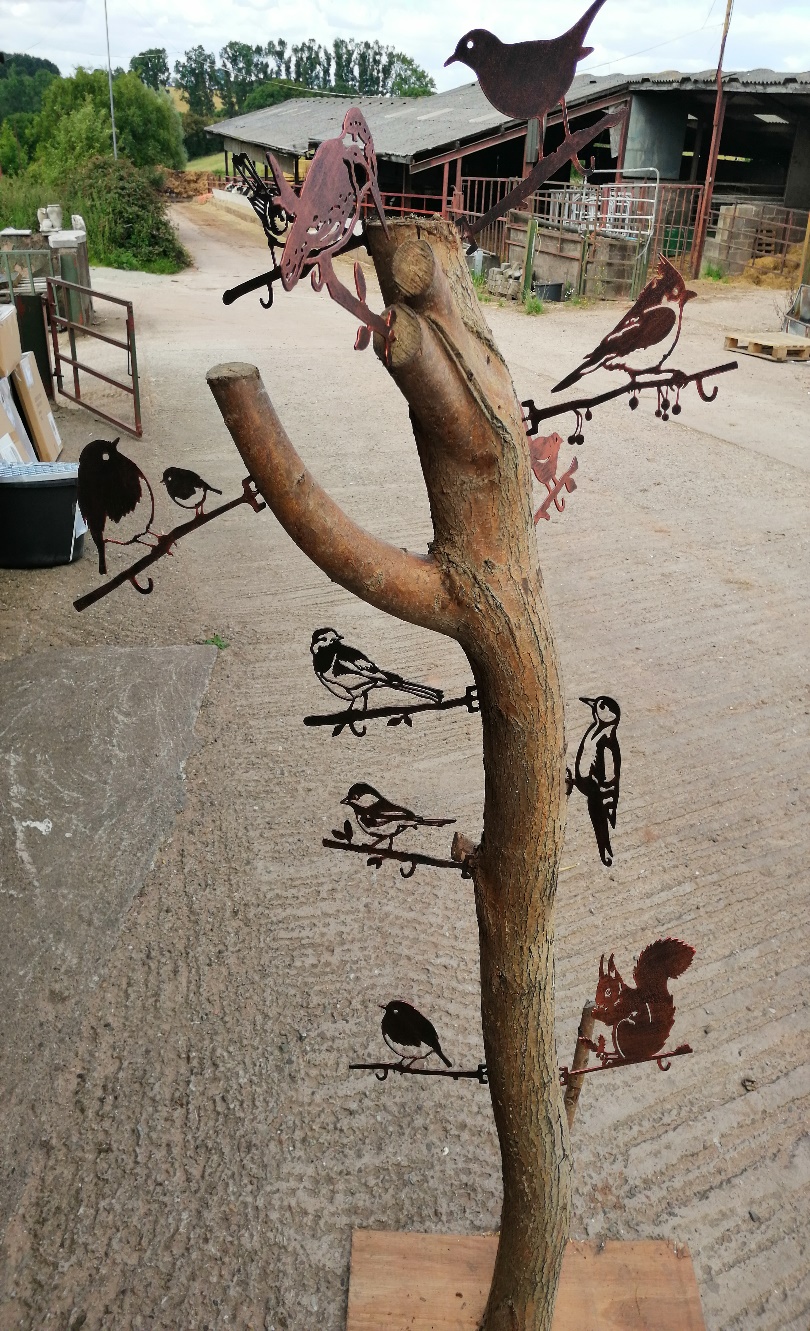 2229 CHUNKY BASALT COLUMN  30X60CM H                                  1060 BIRD FEEDER HANGERS, 2MM STEEL, COPPER FINISH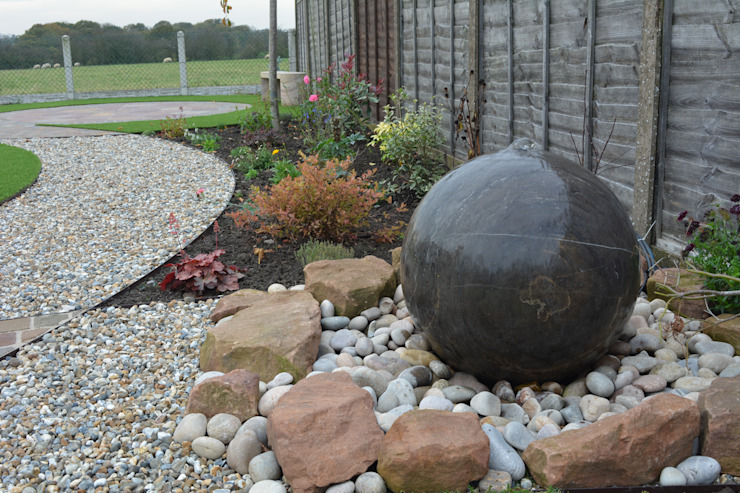 4014BL  DIA40CM BLACK LIMESTONE SPHERE DRILLED POLISHED   /   4014BBL-35CM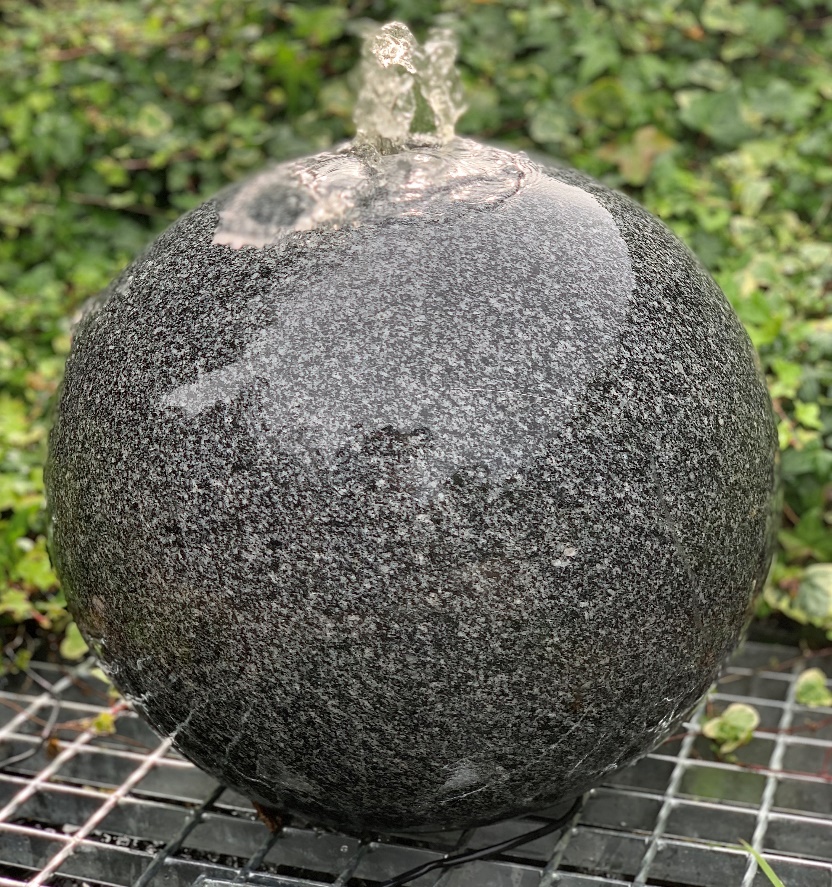 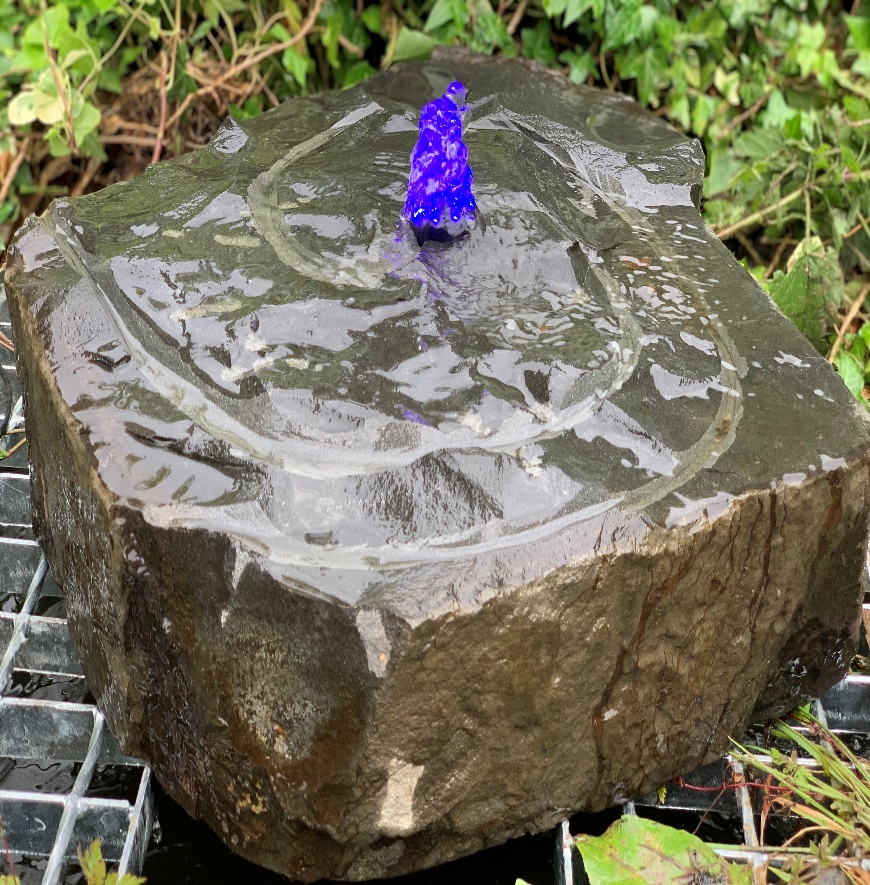 4014DG DARK GREY GRANITE SPHERE DIA40CM    2230   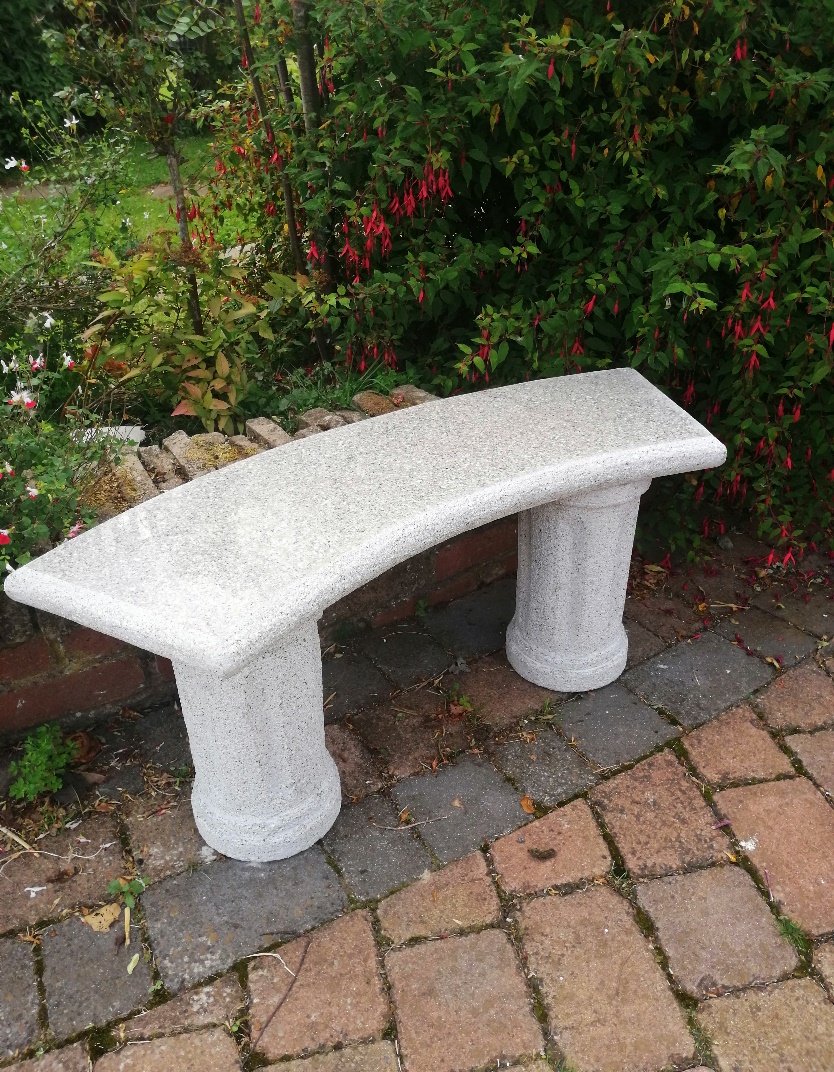 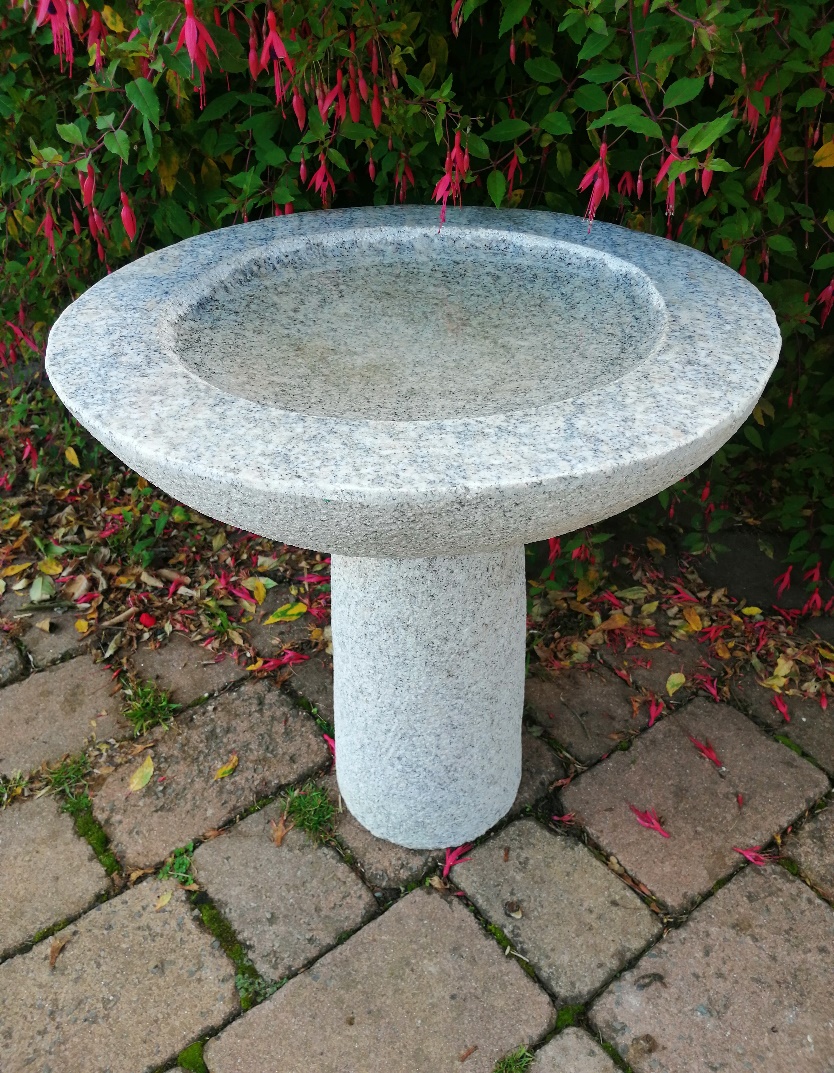 5003G FLORENCE BENCH 100CM, GREY GRANITE / 5003P         8007M-M  DIA45 X 50CM H, GREY OR PINKY GRANITE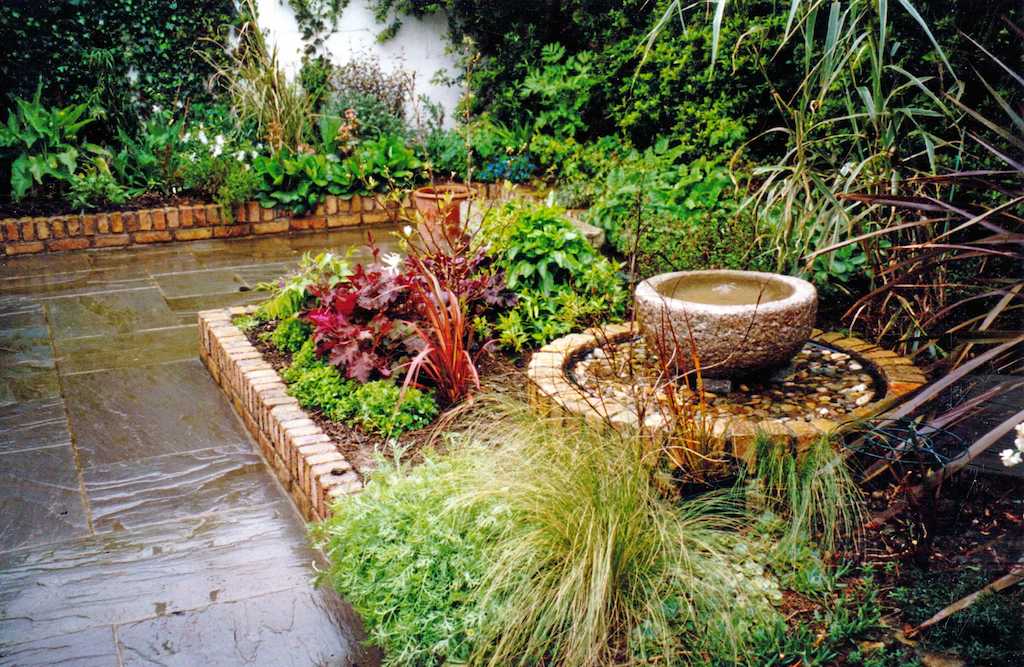 2364 GRANITE BABBLING URN, GREY or PINKY, DIA50CM X 25CM H, HAMMERED FINISH